Potato Pizzas: Red, White and Brie Potato Pizza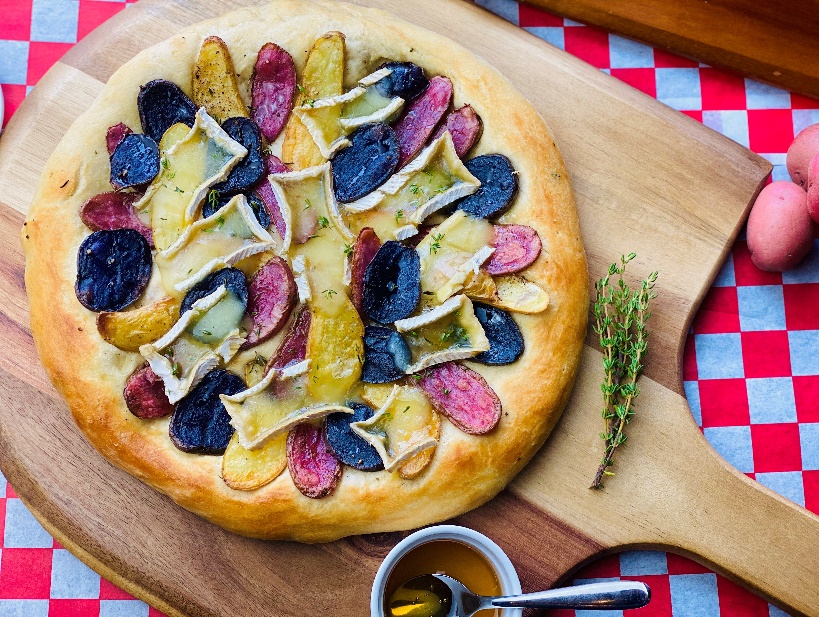 Description:  Roasted sliced fingerling potatoes, triple cream Brie, honey, fresh thyme, and sea salt.Servings: 8Preparation Time: 20 minutesCooking Time: 20 minutesTotal Time: 40 minutesPotato Type: Fingerling PotatoesCourse: Main EntréeIngredients16-ounce			Prepared Pizza Dough8 ounces			Sliced Fingerling Potatoes, roasted6 ounces			Brie, triple cream 3 tablespoons		Honey1 tablespoon		Thyme, chopped1 teaspoon			Sea SaltPreparationPreheat the oven to 425 °F.  Pull and stretch the dough so that a 16-inch round disc is formed.  The dough should then be placed on a pizza peel sprinkled lightly with corn meal or flour to prevent sticking.Evenly lay the roasted fingerling potatoes on the pizza dough, alternating colors so the pizza is decorative and colorful.  Leave about an inch for the crust. Place the pizza in the oven on a pizza stone or on the back side of a sheet pan.Cook the pizza for 18-20 minutes, rotating it once halfway through to ensure even cooking.Remove the pizza from the oven and top it with the brieReturn the pizza to the oven for 1-2 minutes.  Remove the pizza from the oven, and drizzle it with the honey.  Sprinkle the pizza with the chopped thyme, and sea salt. Cut the pizza into 8 slices. Enjoy!  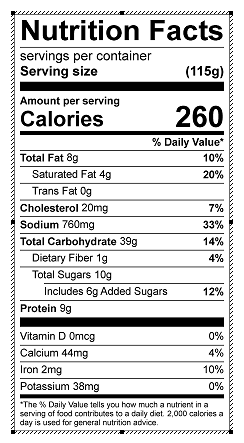 Vitamin C: 6mg